Year 7 Core questions Autumn Term 7B1 Cells and body systems 7C1 Atom and the periodic table7P1 Forces and motion 7B2 Gas exchange 7C2 Particles7P2 Energy No.Question AnswerWhat is a cell?  The smallest structural unit of living things.Draw and label a typical plant cell.  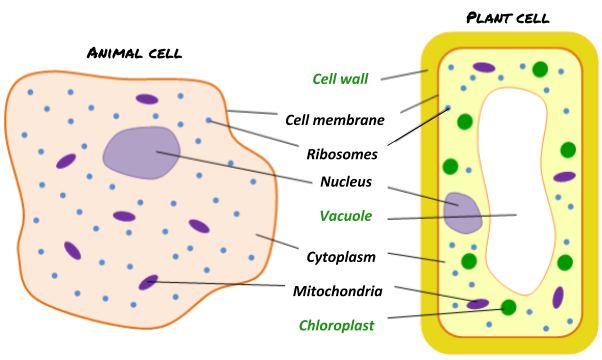 Draw and label a typical animal cell.What is the function of the nucleus?  Contains the genetic material, the ‘instructions’ for  the cell. What is the function of the cytoplasm?Where the cell’s chemical reactions happen.What is the function of the cell membrane?    To control what goes in and out of the cell.What is the function of the cell wall in plants?    To protect the cell and give it shape and rigidity.What is the function of the vacuole in plants?   It contains sugar for the cell and gives the cell shape and rigidityWhat is the function of the chloroplasts in plants?   Where photosynthesis happens.What do we call a cell with adaptations or features that make it good at doing a particular job?A specialised cellGive three examples of specialised cells you might find in plants or animalsAnimal cells: Egg, sperm, red blood cell, white blood cell, neuronPlant cells: palisade cell, guard cell, root hair cellWhat is a unicellular organism?An organism that is made of one single cellWhat is a metric prefix?a unit prefix that goes before a basic unit of measurement to show a multiple or fraction of the basic unitWhat is a microscope?Instrument for viewing very small objects that cannot be seen with the naked eye e.g. cellsWhat is magnification?How much bigger something appears compared with its actual sizeHow do you calculate the magnification of a microscope?Total Magnification = magnification of OBJECTIVE lens x magnification of EYEPIECE lensHow do you calculate the magnification of a specimen under the microscope?magnification =  measured size / actual size.What do we call a group of cells of the same type working together? TissueWhat do we call a structure made up of a group of tissues, working together to perform specific functions?An organWhat is an enzyme?A protein made in cells to help a chemical reaction to happen. What is an atom?The smallest part of an element that can existDescribe Dalton’s model of the atom.Atoms as solid spheres that cannot be divided into smaller parts 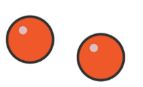 What is an element?  A substance made of one type of atom e.g oxygen=O2, Iron= FeWhat is a molecule?  A particle made of two or more atoms joined together e.g. Oxygen =O2, Water =H2O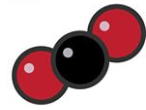 What is a diatomic molecule? A molecule that consists of two atoms, often the same. E.g. O2 , Cl2 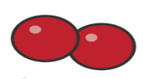 What is a chemical symbol? A one or two universal letter code of each elementWhere are chemical symbols of elements found?In the periodic tableWhat is a compound?  A substance made of more than one type of atom chemically joined together. E.g. Water = H2O, Carbon dioxide = CO2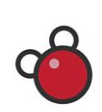 What is a chemical formula?A formula that shows the number and type of atoms present in a molecule.What do the compound endings:ideatemean?ide – a compound of only the named substancesate – a compound of the named substances and oxygenWhat is a physical change?Changes of state as no new substances are made.What is a chemical change (Chemical reaction)?When atoms rearrange to make new substancesWhere do we find metals in the period table?On the leftWhere do we find non-metals on the periodic table?On the rightWho designed the modern periodic table?MendeleevWhat are the groups in the periodic table?ColumnsWhat are the rows called in the periodic table?PeriodsWhat are the physical properties of most metals?Good conductors of electricity, good conductors of heat, shiny, high density (heavy for its size), malleable (can be hammered), sonorous (makes a ringing sound when hit ), ductile (can be pulled into wires), high melting points (except mercury), hardWhat are the physical properties of non-metals?Poor conductors of electricity, poor conductors of heat, dull, low density (light for its size), brittle ( breaks easily), non-sonorous ( no ringing sound when hit), low melting pointsName 8 forcesThrust, air resistance, friction, weight/gravity, reaction, upthrust, lift, magnetismState the unit for forceNewton, N State an example where friction is usefulAny example of useful friction (e.g. shoes on floor, tyres on road)  What is the motion of the car if all forces are balanced?Constant speed/stationary If C is weight/gravity, what is the force A?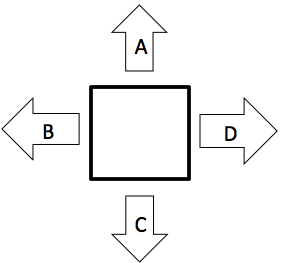 ReactionSuggest how you can decrease frictionUsing a lubricant such as oil, Vaseline or ball bearings If force A is 10N and force C is 10N, what is the resultant force acting on this object: 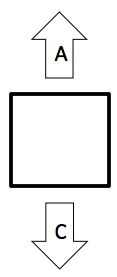 0N What is the unit for weight?Newtons, NIf an object has a resultant force of 0N, describe its motion It is either stationary or moving at a constant speed State an example of when friction is not usefulAny example of friction not being useful (e.g. in an engine, axles, motor, machinery)What two things do the arrows on a force diagram demonstrate? Size of forceDirection of forceIf D is thrust, suggest the name of force B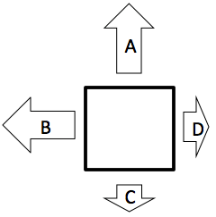 Friction/drag/air resistanceIf D is thrust, describe the motion of the object 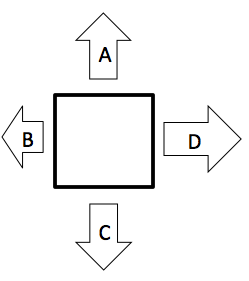 The object is accelerating in the direction of DNoCore questionAnswer1Name three common speedssound in air 330m/swalking pace 1.4m/scar in built up area 10.5m/scar on motorway 31m/san aeroplane 250 m/slight in a vacuum 300,000,000m/s.2What is the equation to calculate speed?Speed = distance                time3What are the SI units of distance?Metres (m)4What are the SI units of time?Seconds (s)5What are the SI units of speed?Metres per second (m/s)6Draw the equation triangle for speed7Rearrange the speed equation to make distance the subject (d= ? )d = s x t8Rearrange the speed equation to make time the subject (t = ?)t= d     s9What is a scalar quantity? Give an examplea quantity that has a magnitude onlye.g. speed, mass, temperature10What is a vector quantity? Give an examplea quantity that has both a magnitude and a directione.g velocity, acceleration, forceWhat are the characteristic processes of life?Movement, respiration, sensitivity, nutrition, excretion, reproduction, growthWhat are all living and previously living organisms made of?CellsWhat is respiration?A cellular process that releases energy from food and oxygenHow do molecules move through cytoplasm?DiffusionPlace the following in size order- molecule, cell and atomAtom- molecule- cellHow can we describe the cell membrane?As a semi-permeable membrane (some molecule are able to diffuse through it)What are the key features of diffusion?All particles are in constant motionDiffusion involves the movement of particlesIt results from the random motion/collision of particles What happens when a gas reaches equilibrium? The particles continue to move but the net movement results in an equal amount of particles on each side of the membraneWhat is the relationship between surface area of a membrane and the rate of diffusion?As surface area increases the rate of diffusion increases too. How are the alveoli adapted to maximise rates of diffusion?Alveoli are adapted to provide a very large surface area for diffusionLabel the structure of the respiratory system 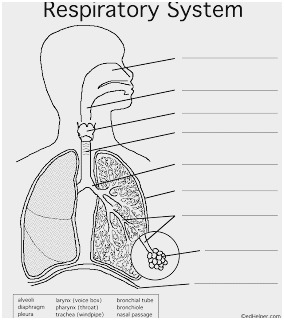 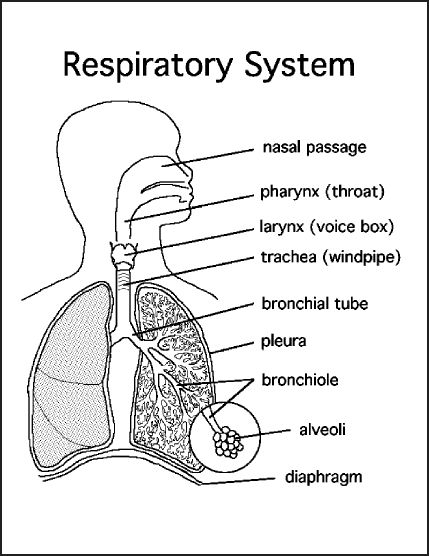 What is the composition of inhaled air?78% nitrogen, 21% oxygen, 0.04% carbon dioxide (as well as water vapour, other gases and particulates)What is the composition of exhaled air?78% nitrogen, 17% oxygen, 4% carbon dioxide How do we breathe in (ventilate)?Our diaphragm is pulled down, anad the ribs are lifted up increasing the volume of the chest cavity. Air moves in to equalise the pressure.How do we breathe out?The muscles pulling on the diaphragm relax and this rises up, the ribs move in and the volume of the chest cavity decreases. Air moves out to balance the pressure.What is the vital lung capacity?The maximum amount of air you can breathe in and outWhat is an atom?The smallest part of an element, atoms are the building blocks of moleculesWhat is diffusion?The movement of one substance through another substance.How are the particles arranged in a gas?They are very far apart, moving very fast, they have lots of energy and are arranged randomly.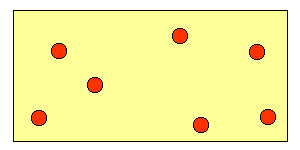 What is kinetic energy?The energy of movement.How are the particles arranged in a liquid?They are close together and touching, they can move past one another and are arranged in an irregular fashion.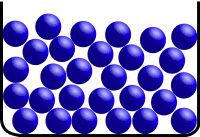 What is a molecule?A molecule is a group of atoms that have been chemically joined together.What is a particle?A very small part of a substance, it is sometimes used instead of the word molecule.How are the particles arranged in a solid?They are close together and touching, they cannot move past one another and are arranged in a regular orderly fashion.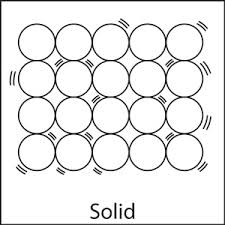 Describe the Dalton model of the atomAtoms are the smallest part of an elementWhat are the three states of matterSolids, liquids and gasesUse a simple kinetic theory model to explain solids in terms of movement and arrangement of particlesParticles vibrate Forces of attraction between particles are strongWhich is why particles do not flowSolids keep their shapeSolids cannot be compressedUse a simple kinetic theory model to explain liquids in terms of movement and arrangement of particlesParticles flowParticles have moderate forces of attraction Liquids take shape of containerLiquids flowLiquids cannot be compressedUse a simple kinetic theory model to explain gases in terms of movement and arrangement of particlesParticles move fastParticles are far apartGases expand to fill containerGases can be compressedDescribe Brownian motion in gasesThe random motion of particles due to the collisions between themselvesDescribe diffusion of particles in gases and liquidsParticles diffuse from high concentration to low concentrationExplain why gases and liquids can diffuseForces of attraction between particles are weak enough to allow particles to flowWhat causes gas pressure? Gas particles colliding with  the walls of a containerQuestionAnswerWhat is the symbol and unit for energy?Joule, JName 9 forms of energyGravitational potential energyChemicalSoundElectricalNuclearLightThermalElasticKineticDescribe what is meant by a systemAn observed object or environment. This could be as big as the universe, a room, a car, a beaker or a petri dish.Describe what is meant by conservation of energyThe total energy in a closed system remains the same when an energy transfer takes placeDraw an energy transfer diagram for a car speeding upDraw an energy transfer diagram for when a ball falls and lands on the groundDraw an energy transfer diagram for stretching a springDraw an energy transfer diagram for when food is used in our bodiesState 2 common waste energiesThermal and soundDescribe what happens to waste energyIt is dissipated to the surroundings